Joining My BlOOMZ Using Class Access Code - New UserThe access code is: 96HADM. Follow these steps to join your classroom using the Class Access Code that is given to you:On the Web - Create Account:Go to www. bloomz.netTap Join NowClick Create AccountInput the Class Access Code in the Enter Invitation / Access Code text boxClick NextInput your First Name & Last Name in Join Class screenSelect your preferred languageInput your EmailInput Password (Minimum 8 characters, Need atlas one number and one alphabet)Click Next Input the Child Name in Which Child Attends? screenClick Add Another if you have more than one child attending that classClick Join ClassVerify your Email: Verify Email Address screen is seenYou will receive an email from Bloomz to the email address which you just used to create the account.Click on the Verify Email button in the emailYou will be taken to the Sign In screenSign In:Input your Email address and the Password you just createdClick Sign InYou will see the My profile screenSelect the GenderClick NextCongratulations screen is seen.Click StartYou are taken inside the appYou can see your child’s class in the left navigation bar.You have successfully created an account on Bloomz and you are part of your child’s class nowAre you not seeing any content in your child’s class which you joined ?Your teacher will get your Request to join her class on Bloomz. Once she verifies you will start seeing the updates from your teacher.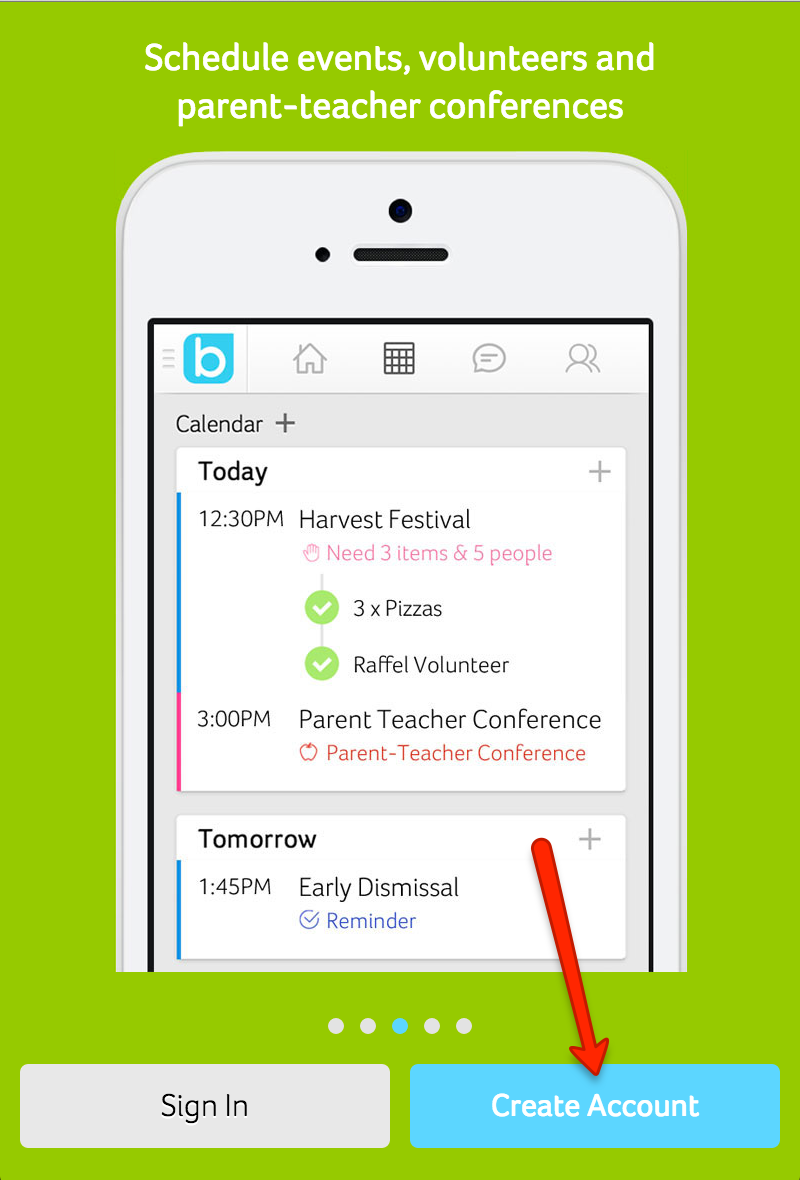 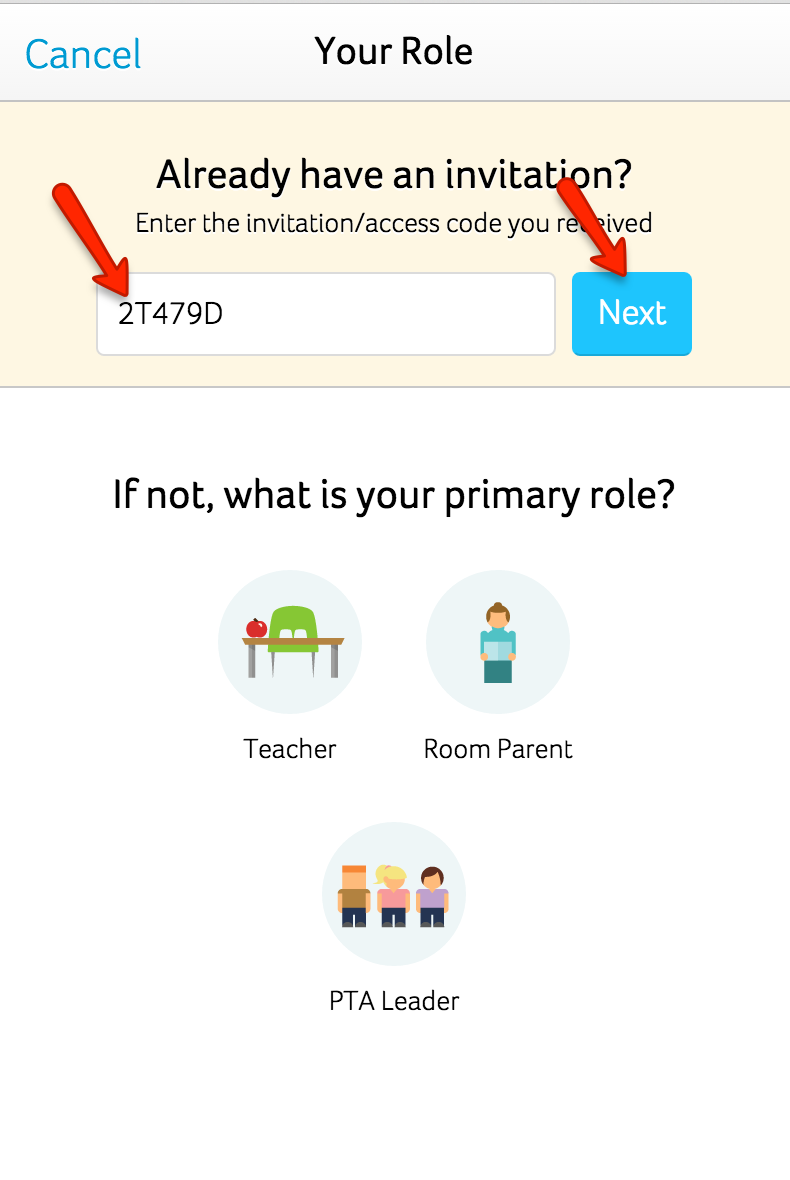 